Istituto Comprensivo “1° Paolo di Tarso”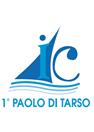 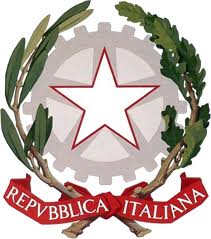 Bacoli (NA)SCUOLA PRIMARIARELAZIONE FINALE DISCIPLINAREAnno Scolastico 2022 /2023SCHEDA DI PASSAGGIO  dalla SCUOLA PRIMARIA alla SCUOLA SECONDARIA DI PRIMO GRADOSCUOLA PRIMARIA  Plesso ___________________________ SEZ. ______ TEMPO:    PIENO    NORMALEALUNNO______________________________________________________          A.S. _______________________ PUNTI di FORZA/CRITICITA’ DEL BAMBINO (abilità  anche non strettamente legate alle discipline)___________________________________________________________________________________________________________________________________________________________________________________________________________________________________________________________________________________________________________________________________________________________________________________________________________________________________________________RAPPORTO SCUOLA-FAMIGLIA ___________________________________________________________________________________________________________________________________________________________________________________________________________________________________________________________________________________________________________________________________________________________________________________________________________________________________________________Per gli alunni stranieri descrivere il livello delle abilità linguistiche secondo il QCER (quadro comune europeo per la conoscenza delle lingue):non parla italianolivello baselivello elementarelivello intermedio o di “soglia”livello intermedio superiorelivello avanzato o “di efficienza autonoma”livello di padronanza della lingua in situazioni complesseAnnotazioni_________________________________________________________________________________________________________________________________________________________________________________________________________________________________________________________________________________________________________________________________________________Data_____________________                                           	     Firma Docenti								___________________________								___________________________								___________________________OGNI INFORMAZIONE QUI RIPORTATA È SOGGETTA A SEGRETO PROFESSIONALE E VERRÀ UTILIZZATA NEL RISPETTO DELLE NORME DELLA TUTELA DELLA PRIVACYRILEVAZIONI DEL COMPORTAMENTO PERSONALE E SOCIALERILEVAZIONI DEL COMPORTAMENTO PERSONALE E SOCIALERILEVAZIONI DEL COMPORTAMENTO PERSONALE E SOCIALERISPETTO DELLE REGOLEnon sempre rispetta le regole fondamentali di comportamento e necessita di un continuo richiamo da parte dell’insegnantese controllato, rispetta le regole di comportamentogeneralmente rispetta le regole di comportamentosi comporta sempre in modo corretto e responsabilenon sempre rispetta le regole fondamentali di comportamento e necessita di un continuo richiamo da parte dell’insegnantese controllato, rispetta le regole di comportamentogeneralmente rispetta le regole di comportamentosi comporta sempre in modo corretto e responsabileSOCIALIZZAZIONEha difficoltà nello stabilire relazioni con i compagni e gli insegnantiè in genere  disponibile verso i compagni e gli insegnantisi relaziona positivamente con gli altriè costruttivo nei rapporti di collaborazione e aiuta i compagni in difficoltà ha difficoltà nello stabilire relazioni con i compagni e gli insegnantiè in genere  disponibile verso i compagni e gli insegnantisi relaziona positivamente con gli altriè costruttivo nei rapporti di collaborazione e aiuta i compagni in difficoltà PARTECIPAZIONEpartecipa con interesse solo ad alcune attivitàpartecipa passivamente alle lezioniinterviene spesso in modo disordinato e poco pertinentein genere partecipa con interesse alle lezioni (ma a volte interviene in modo poco pertinente)prende parte con interesse alle attività scolastichepartecipa alle diverse attività apportando validi contributi personalipartecipa con interesse solo ad alcune attivitàpartecipa passivamente alle lezioniinterviene spesso in modo disordinato e poco pertinentein genere partecipa con interesse alle lezioni (ma a volte interviene in modo poco pertinente)prende parte con interesse alle attività scolastichepartecipa alle diverse attività apportando validi contributi personaliIMPEGNOnon è molto puntuale nell’esecuzione dei compitiesegue i compiti in maniera approssimativa e superficialein genere esegue i compiti e studia le lezioni e porta il materialesi impegna con regolarità, esegue i compiti e studia le lezionisi impegna in modo sistematico e proficuonon è molto puntuale nell’esecuzione dei compitiesegue i compiti in maniera approssimativa e superficialein genere esegue i compiti e studia le lezioni e porta il materialesi impegna con regolarità, esegue i compiti e studia le lezionisi impegna in modo sistematico e proficuoAUTONOMIAnel lavoro ha spesso/sempre bisogno della guida dell’insegnanteè poco ordinato nell’esecuzione dei lavorisi serve autonomamente degli strumenti essenziali* delle disciplinesi serve in modo corretto degli strumenti delle diverse disciplinesi serve in modo autonomo ed efficace di tutti gli strumenti disciplinari(*dizionario, riga, goniometro, …)nel lavoro ha spesso/sempre bisogno della guida dell’insegnanteè poco ordinato nell’esecuzione dei lavorisi serve autonomamente degli strumenti essenziali* delle disciplinesi serve in modo corretto degli strumenti delle diverse disciplinesi serve in modo autonomo ed efficace di tutti gli strumenti disciplinari(*dizionario, riga, goniometro, …)    RILEVAZIONI DEL PROFITTO    RILEVAZIONI DEL PROFITTO    RILEVAZIONI DEL PROFITTOCOMPRENSIONEDEL TESTOCOMPRENSIONEDEL TESTO BASE   INTERMEDIO AVANZATO     COMPETENZA ESPOSITIVACOMPETENZA ESPOSITIVABASE   INTERMEDIO AVANZATO     COMPETENZALOGICO-MATEMATICACOMPETENZALOGICO-MATEMATICABASE   INTERMEDIO AVANZATO     LINGUA STRANIERALINGUA STRANIERA BASE   INTERMEDIO AVANZATO     METODO DI STUDIOMETODO DI STUDIO  BASE   INTERMEDIO AVANZATO     COMPETENZA PRATICO-OPERATIVACOMPETENZA PRATICO-OPERATIVA  BASE   INTERMEDIO AVANZATO     